Wider Curriculum Home Learning Matrix: (2 Weeks)Weeks Beginning: 1st and 8th JuneCreateInvestigate Explain PerformScience and Computing When you have completed the ‘explain’ section, have a go at making either a model of a mouth, or a particular type of human tooth.Why do you think different animals have different teeth types?  Investigate and compare the teeth of herbivores, carnivores and humans.  What do you notice and why do you think this is? Using the slides provided, learn about the different human teeth and their functions.Complete the sheet to demonstrate your understanding.Watch this clip from BBC Bitesize https://www.bbc.co.uk/programmes/p03cnjj3Show s Show someone else in your family that you know how to thoroughly look after your teeth!Time and PlaceI have provided you with some information on Anglo Saxon food and drink.  Use this, and other research if you choose, to create an Anglo Saxon menu.Read the information on Anglo Saxon place names.  See if you can find some places on a local map that show an Anglo Saxon origin.Make a chart to compare Anglo Saxon food and entertainment to modern times.Are there any things that are similar?Summarise your findings and explain them to another member of your family. The Anglo Saxons told stories and riddles to each other as entertainment.  See if you can retell a story from memory to someone in your family.  Alternatively, you could learn some riddles.  Here is an Anglo Saxon one:I appear on the ground like a blanket and melt in the midday sun. What am I?Did you get it right? The answer is snow!I am sure you can do better than that!Design and the Arts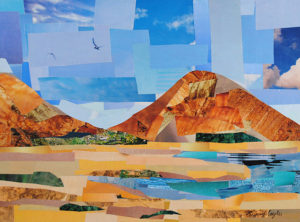 This is the work of collage artist Megan Coyle.  Have a look at some of her other landscapes on:https://megancoyle.com/galleries/gallery-scapes/Make your own collage landscape - it can even be the view from your window.  You can use anything to hand - magazines, newspapers, wrapping paper, junk mail, fabric.Investigate the work of other artists who have worked with collage - try Picasso, Richard Hamilton, Kurt Schwitters, Fred Tomaselli and Ben Giles. Look at the different techniques they use and how their work varies.Choose some to try out.Create a catalogue for the work you have produced.  You need to explain your ideas, techniques and materials for each piece of artwork you produce.  You should also talk about the artist who influenced it and what it is you like about their work.Create an exhibition of your work.  Make sure the ‘visitors’ have a copy of the catalogue!Religion and ValuesCreate a diagram of a puja tray and label it to show you understand the elements of it.  You can use the sheet provided or draw your own free-hand.Watch the BBC clip about Puja, Hindu worship at homehttps://www.bbc.co.uk/bitesize/clips/zh2hyrdThe powerpoint will also help with your understandingUsing the information you have learned about puja, compare it with other faith traditions - this could be your own faith or one that you have learned about in school.See if you can recreate a puja tray and show someone in your family how Hindu people use it to worship.Sport Exercise and Health Now we are allowed outside a lot more, create a sprinting, jogging and power walking sequence.  Alternate your pattern so that the sequence is in a different order.  Sometimes just do two of them and switch between them.What other sequences could you do outside?  For example, hopping, jumping, skipping.Why is your pulse rate faster when you are sprinting?  Carry out the Go2Greece challenge - you have information provided separatelyOutdoor Learning Create an information poster on the butterflies that you have spotted on your walk.  The butterfly conservation website is helpful for you to get your illustrations just right!When you go on a walk, keep an eye out for any butterfly activity.When you get home, see if you can identify them.  The following website is an excellent source of information:https://butterfly-conservation.org/butterflies/identify-a-butterflyFind out what you can do to encourage butterfly activity in your garden or your local environment.  Create a handy tips leaflet.Do a presentation to your family on the 